Technická specifikace a požadavky pro novou elektronickou úřední desku číslo 2 - Umístění FARA – Informační centrum v Plané nad Lužnicí. ČSLA 1, 391 11 Planá nad Lužnicí.Fotky z místa plnění číslo 2: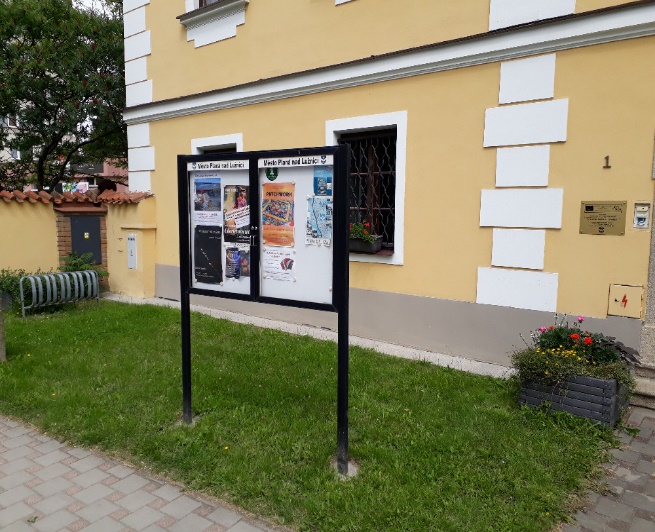 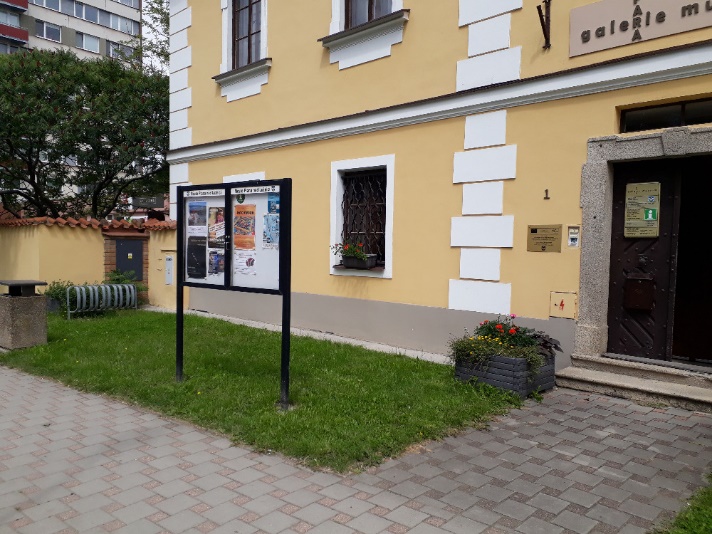 Popis stávajícího stavu: Stavební připravenosti pro silové napájení úřední desky zajistí zadavatel.Všeobecné minimální technické požadavky:Venkovní dotykový LCD Stupeň krytí: min. IP 60KONSTRUKCE: celonerezováPROVEDENÍ: stojanovéPOVRCHOVÁ ÚPRAVA: nerezBARVA V ZÁKLADU: stříbrnáRozsah provozních teplot min. -25 °C až +40°COrientace panelu na výškuPanel musí být uzpůsoben pro nepřetržitý provozV provozu ve venkovním prostřední nesmí docházet ke zhoršení čitelnosti zobrazovaných dokumentů Zobrazení úředních dokumentů i v offline režimuPožadavek na základní zaškolení obsluhujícího personáluMožnost umístění na zdi, na stojanu nebo v rámuZáruka 48 měsícůZáruční servis, telefon+ e-mail supportPočítač:CPU min. 2.8 GHzmin SSD 128 GB min RAM 4 GBrozhraní WiFiDisplay:interaktivní dotyková plocha 46"jednostranné s dotykovou technologií multitouchbarevný dotykový TFT LCD displejMin. Full HD (1080x1920) rozlišeníoutdoorové provedenísvítivost displeje minimálně 2500 cd/m2UV antireflexní úpravačidlo pro automatickou regulaci jasu displejeovladatelný v rukavicích a za všech klimatických podmínekochrana proti vandalismu - 5 mm antivandal bezpečnostní sklo – vysoká odolnostantireflexní úprava sklaochrana proti korozi a UV záření.provoz 24/7/365.Ostatní minimální požadavky:UPS (doba provozu cca 1 hod.)napájení 230V/50Hzpřepěťová ochrana chránící vnitřní komponenty a jističprovozní rozsah až +75°C na přímém slunci.provozní rozsah vlhkosti 0 – 100%.vnitřní klimatizační systém se samoregulací, který zajistí stabilní a optimální prostředí pro zařízení Software:uživatelsky přívětivéoffline režim při výpadku internetového připojení virtuální klávesnicepřibližování a oddalování zobrazeného obsahuzasílání alertů na předem definovaný email o stavu zařízení, chybné hláškypřizpůsobení rozhraní desky (úvodní obrázky, spořič, logo, barvy, text, dle korporátního nastavení města nebo obce)monitoring a vzdálená správazabezpečení neoprávněného vstupu mimo Úřední desku, příp. web městamožnost pohodlného vyhledávání obsahupohodlné ovládání z invalidního vozíkuintegrace kiosku do stávajícího API spisové služby, volitelná možnost přepnutí na webové stránky města – rozcestník ÚD, web města.zabezpečení proti navštívení jiných webů whitelistvyhledávání obsahuvlastní řešení pro seniory, hendikepované a tělesně postižené osobyvolitelné přepnutí ovládání pro ZTP pohybující se pomocí invalidního vozíku (zobrazení ovládání v dolní části)SW pro konfiguraci a správu zařízeníaktualizace a údržba softwaru v souladu s platnou legislativou
